Al Comune di MagnagoPiazza Italia n. 12020 Magnago MISettore Ambiente e TerritorioINDIVIDUAZIONE IMMOBILE DISMESSO DA ALMENO 5 ANNIAI SENSI DELL’ART. 40 BIS comma 1, della LEGGE REGIONALE 12/2005(1)indicare ed allegare la documentazione che certifichi lo stato di dismissione dell’immobile da almeno 5 anni (es .documentazione di cessata attività, documentazione di inagibilità, ovvero dichiarazione redatta ai sensi del DPR 445/2000 che certifichi lo stato di dismissione dell’immobile)(2) indicare le potenziali criticità dell’immobile fornendone una breve descrizione, anche avvalendosi di perizia tecnica(1) con altezza virtuale m 3,00 per piano(2) misurata all’estremità inferiore dalla quota del terreno posta in aderenza all’edificio e all’estremità superiore dalla linea di intersezione tra il muro perimetrale e la linea di intradosso del solaio di coperturaValendosi della facoltà prevista dall'articolo 47 del Decreto del Presidente della Repubblica 28/12/2000, n. 445, consapevole delle sanzioni penali previste dall'articolo 76 del Decreto del Presidente della Repubblica 28/12/2000, n. 445 e dall'articolo 483 del Codice Penale nel caso di dichiarazioni non veritiere e di falsità in atti,DICHIARAdi avere titolo alla presentazione di questa istanza in quanto (ad esempio proprietario, comproprietario, altro titolo ecc.)Data ………………………..IL RICHIEDENTE …………………………………….. (Solo presentazione cartacea)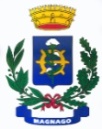 Comune di Magnago	Città Metropolitana di MilanoSettore Ambiente e TerritorioDATI DEL RICHIEDENTEDATI DEL RICHIEDENTEDATI DEL RICHIEDENTEDATI DEL RICHIEDENTEDATI DEL RICHIEDENTEDATI DEL RICHIEDENTEDATI DEL RICHIEDENTEDATI DEL RICHIEDENTEDATI DEL RICHIEDENTEDATI DEL RICHIEDENTECognomeCognomeCognomeCognomeCognomeNomeNomeCodice FiscaleCodice FiscaleCodice FiscaleData di nascitaData di nascitaData di nascitaSessoLuogo di nascitaLuogo di nascitaLuogo di nascitaCittadinanzaCittadinanzaCittadinanzaResidenzaResidenzaResidenzaResidenzaResidenzaResidenzaResidenzaResidenzaResidenzaResidenzaProvinciaProvinciaComuneComuneComuneIndirizzoIndirizzoIndirizzoCivicoCAPTelefono fissoTelefono fissoTelefono fissoTelefono cellulareTelefono cellularePosta elettronica ordinariaPosta elettronica ordinariaPosta elettronica certificataPosta elettronica certificataPosta elettronica certificatain qualità di (questa sezione deve essere compilata se il dichiarante non è una persona fisica)in qualità di (questa sezione deve essere compilata se il dichiarante non è una persona fisica)in qualità di (questa sezione deve essere compilata se il dichiarante non è una persona fisica)in qualità di (questa sezione deve essere compilata se il dichiarante non è una persona fisica)in qualità di (questa sezione deve essere compilata se il dichiarante non è una persona fisica)in qualità di (questa sezione deve essere compilata se il dichiarante non è una persona fisica)in qualità di (questa sezione deve essere compilata se il dichiarante non è una persona fisica)in qualità di (questa sezione deve essere compilata se il dichiarante non è una persona fisica)in qualità di (questa sezione deve essere compilata se il dichiarante non è una persona fisica)in qualità di (questa sezione deve essere compilata se il dichiarante non è una persona fisica)RuoloRuoloRuoloRuoloRuoloRuoloRuoloRuoloRuoloRuoloDenominazione/Ragione socialeDenominazione/Ragione socialeDenominazione/Ragione socialeDenominazione/Ragione socialeDenominazione/Ragione socialeDenominazione/Ragione socialeDenominazione/Ragione socialeDenominazione/Ragione socialeTipologiaTipologiaSede legaleSede legaleSede legaleSede legaleSede legaleSede legaleSede legaleSede legaleSede legaleSede legaleProvinciaComuneComuneComuneComuneIndirizzoIndirizzoIndirizzoCivicoCAPCodice FiscaleCodice FiscaleCodice FiscaleCodice FiscaleCodice FiscaleCodice FiscalePartita IVAPartita IVAPartita IVAPartita IVATelefonoTelefonoTelefonoTelefonoTelefonoPosta elettronica ordinariaPosta elettronica ordinariaPosta elettronica certificataPosta elettronica certificataPosta elettronica certificatadomiciliazione delle comunicazioni relative al procedimento(articolo 3-bis, comma 4-quinquies del Decreto Legislativo 07/03/2005, n. 82)domiciliazione delle comunicazioni relative al procedimento(articolo 3-bis, comma 4-quinquies del Decreto Legislativo 07/03/2005, n. 82)domiciliazione delle comunicazioni relative al procedimento(articolo 3-bis, comma 4-quinquies del Decreto Legislativo 07/03/2005, n. 82)domiciliazione delle comunicazioni relative al procedimento(articolo 3-bis, comma 4-quinquies del Decreto Legislativo 07/03/2005, n. 82)domiciliazione delle comunicazioni relative al procedimento(articolo 3-bis, comma 4-quinquies del Decreto Legislativo 07/03/2005, n. 82)domiciliazione delle comunicazioni relative al procedimento(articolo 3-bis, comma 4-quinquies del Decreto Legislativo 07/03/2005, n. 82)domiciliazione delle comunicazioni relative al procedimento(articolo 3-bis, comma 4-quinquies del Decreto Legislativo 07/03/2005, n. 82)domiciliazione delle comunicazioni relative al procedimento(articolo 3-bis, comma 4-quinquies del Decreto Legislativo 07/03/2005, n. 82)domiciliazione delle comunicazioni relative al procedimento(articolo 3-bis, comma 4-quinquies del Decreto Legislativo 07/03/2005, n. 82)domiciliazione delle comunicazioni relative al procedimento(articolo 3-bis, comma 4-quinquies del Decreto Legislativo 07/03/2005, n. 82)Le comunicazioni relative al procedimento dovranno essere inviate al seguente indirizzo di posta elettronicaLe comunicazioni relative al procedimento dovranno essere inviate al seguente indirizzo di posta elettronicaLe comunicazioni relative al procedimento dovranno essere inviate al seguente indirizzo di posta elettronicaLe comunicazioni relative al procedimento dovranno essere inviate al seguente indirizzo di posta elettronicaLe comunicazioni relative al procedimento dovranno essere inviate al seguente indirizzo di posta elettronicaLe comunicazioni relative al procedimento dovranno essere inviate al seguente indirizzo di posta elettronicaLe comunicazioni relative al procedimento dovranno essere inviate al seguente indirizzo di posta elettronicaLe comunicazioni relative al procedimento dovranno essere inviate al seguente indirizzo di posta elettronicaLe comunicazioni relative al procedimento dovranno essere inviate al seguente indirizzo di posta elettronicaLe comunicazioni relative al procedimento dovranno essere inviate al seguente indirizzo di posta elettronicaDATI DELL’IMMOBILEDATI DELL’IMMOBILEDATI DELL’IMMOBILEDATI DELL’IMMOBILEDATI DELL’IMMOBILEAnno di realizzazione Anno di realizzazione NUMERO DELLA PRATICA EDILIZIA DI COSTRUZIONE DELL’IMMOBILENUMERO DELLA PRATICA EDILIZIA DI COSTRUZIONE DELL’IMMOBILENUMERO DELLA PRATICA EDILIZIA DI COSTRUZIONE DELL’IMMOBILEsito in Via e n. civicosito in Via e n. civicosito in Via e n. civicosito in Via e n. civicosito in Via e n. civicoDATI CATASTALIDATI CATASTALIDATI CATASTALIDATI CATASTALIDATI CATASTALIFoglio  particellaparticellaCategoria catastaleAltre informazioniRIFERIMENTI URBANISTICI:  AZZONAMENTO – PGT VIGENTEDESCRIZIONE SOMMARIA DELL’EDIFICIO/IMMOBILEL’immobile segnalato risulta dismesso da almeno 5 anni, sulla base della seguente documentazione (1):L’immobile così come indicato all’art. 40bis della L.R. 12/2005 è potenziale causa delle seguenti criticità (2):       (barrare una o più criticità)L’immobile così come indicato all’art. 40bis della L.R. 12/2005 è potenziale causa delle seguenti criticità (2):       (barrare una o più criticità)Salute:Sicurezza idraulica:Problemi strutturali che ne pregiudicano la sicurezza:Inquinamento:Degrado ambientale:Degrado urbanistico edilizioCONSISTENZA  DELL’IMMOBILECONSISTENZA  DELL’IMMOBILESUPERFICIE COPERTAmqSUPERFICIE LOTTO di pertinenzamqSUPERFICIE LORDA complessivamqVOLUME FUORI TERRA (1)mqALTEZZA FUORI TERRA (2)mPIANI FUORI TERRAn.PIANI INTERRATIn.Eventuali progetti di recupero (riqualificazione, riuso anche temporaneo, messa in sicurezza) Eventuali progetti di recupero (riqualificazione, riuso anche temporaneo, messa in sicurezza) non presentatipresentati ma non approvati in corso di realizzazione ma bloccati in corso di realizzazione Eventuali progetti di bonifica risanamento ambientale  Eventuali progetti di bonifica risanamento ambientale  non presentatipresentati ma non approvati in corso di realizzazione ma bloccati in corso di realizzazione ALTRI SOGGETTI COINTESTATI NELLA PRESENTE COMUNICAZIONEALTRI SOGGETTI COINTESTATI NELLA PRESENTE COMUNICAZIONEALTRI SOGGETTI COINTESTATI NELLA PRESENTE COMUNICAZIONECognomeNomeCodice FiscaleEventuali annotazioniElenco degli allegati obbligatoriElenco degli allegati obbligatoriDOCUMENTAZIONE FOTOGRAFICA DETTAGLIATAESTRATTO MAPPA CATASTALE CON INDIVIDUAZIONE IMMOBILE E SCHEDE PLANIMETRIE CATASTALI RECENTI CON VISURADOCUMENTAZIONE CHE CERTIFICA LO STATO DI DISMISSIONE DELL'IMMOBILE DA ALMENO 5 ANNI(es. documentazione di cessata attività, documentazione di inagibilità, ovvero dichiarazione redatta ai sensi del DPR 445/2000 che certifichi lo stato di dismissione dell’immobile)copia del documento d'identità(da allegare se il modulo è sottoscritto con firma autografa))eventuale altra documentazione a supporto Autorizzazione al trattamento dei dati personali(ai sensi del Regolamento Comunitario 27/04/2016, n. 2016/679 e del Decreto Legislativo 30/06/2003, n. 196)Autorizzazione al trattamento dei dati personali(ai sensi del Regolamento Comunitario 27/04/2016, n. 2016/679 e del Decreto Legislativo 30/06/2003, n. 196)autorizzo il trattamento dei dati personali ai sensi del D.lgs 196/2003, così come modificato dal D.lgs 101/2018 e dal Regolamento UE 679/2016